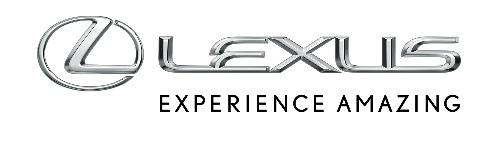 4 LUTEGO 2022LEXUS PO RAZ TRZECI Z RZĘDU ZDOBYWA “WHAT CAR?” RELIABILITY AWARDJakość i niezawodność samochodów marki Lexus trzeci rok z rzędu została doceniona przez prestiżowy brytyjski magazyn “What Car?” nagrodą Reliability Award w dorocznym Reliability Survey.Lexus osiągnął 98,7 procentowy poziom niezawodności - tak wynika z przeprowadzonych w 2021 roku badań, w których wzięło ponad 16 tys. brytyjskich kierowców. Co ważne, jeśli sporadycznie pojawiły się problemy z samochodem Lexusa, firma rozwiązywała je zazwyczaj bezpłatnie.“Ta nagroda potwierdza naszą reputację jako marki produkującej niezawodne samochody oraz docenia nasze podejście do klienta, w myśl którego z wszelkimi problemami, które się pojawiają, radzimy sobie szybko i uczciwie. Choć nasze wyniki w plebiscycie są rewelacyjne, nie traktujemy ich jako oczywistości. Cały czas koncentrujemy się na poprawie jakości i zapewnieniu, by każde nasze nowe auto będzie rok po roku niezawodne” - powiedział Chris Hayes, szef Lexus w Wielkiej Brytanii.“Jeśli jako hazardzista potrzebujesz pewnego typu, to trudno o lepszy wybór niż obstawienie zwycięstwa Lexusa w dorocznym plebiscycie What Car? na najbardziej niezawodnego producenta. Luksusowa marka nie tylko była na szczycie rankingu w 2021 roku, ale zdobyła to wyróżnienie czwarty raz, a do tego nigdy nie zajęła niższego miejsca niż drugie. Jeśli najważniejsza dla ciebie jest absolutna niezawodność, nie trzeba szukać dalej” - powiedział redaktor naczelny magazyny What Car? Steve Huntingford.To kolejne nagrody dla Lexusa w Wielkiej Brytanii. W styczniu NX 450h+ zdobył tytuł Plug-in Hybrid of the Year magazynu “What Car?” jako zelektryfikowane auto, które daje radość z jazdy “bez kompromisów”. W tym samym konkursie wyróżnienie zdobył także LC 500 Convertible w kategorii luksusowych kabrioletów.